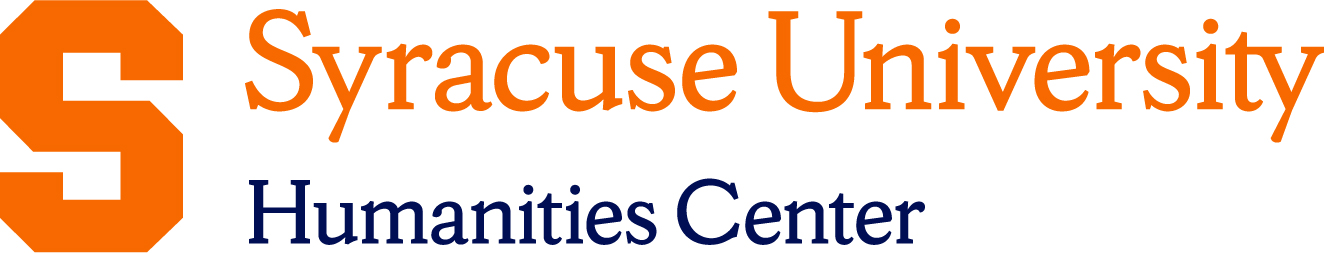 
JEANNETTE K. WATSON DISTINGUISHED VISITING PROFESSOR IN THE HUMANITIES 
Please use this form to propose a 2023-2024 Watson Professor residency, submitted to humcenter@syr.edu by noon on Friday March 11, 2022.About the Professorship: The Jeannette K. Watson Distinguished Visiting Professorship in the Humanities was established by the Watson family to support on-campus residencies of prominent humanities scholars, writers, and artists. Previous holders of the professorship include: P. Gabrielle Foreman, Saul Bellow, Susan Schweik, Laura Freixas, Cherríe Moraga, Noam Chomsky, Angela Davis, Hans Mommsen, Toni Morrison, Martha Nussbaum, Mario Vargas Llosa, Leo Steinberg, Teresa de Lauretis, Stephen Greenblatt, Anthony Grafton, and Margaret Atwood. Watson Professor Residency Overview and RequirementsPublic events organized around the Watson Professor’s visit should be designed to attract a diverse audience from across campus and the wider community. The successful candidate’s work should meaningfully engage the humanities, broadly conceived.Generally, the Watson Professor offers a combination of public lectures, performances, mini-seminars or workshops for faculty and students, and participates in various academic events, including class visits and/or dialogues with faculty. Proposals may originate from individual faculty members or groups of faculty (from single units or from across a combination of departments/programs, colleges, etc.). That individual or group serves as the principal organizer of the residency and functions as the primary point of contact and host for the Watson Professor. The residency can take various forms but must be equivalent to a two-week residency (including one weekend) or multiple shorter visits across the semester to the Syracuse campus. If your proposal is awarded, you/your team will: organize the residency details, host the Watson Professor, serve as the primary point of contact and collaboration, which includes reaching out to various constituencies to ensure broad participation and impact, and coordinate with the Humanities Center with regard to the overall vision and implementation of the scholar/writer/artist visit(s).Budget: If approved, the Humanities Center will contribute up to $30,000 to the total cost of the residency. Please complete the enclosed budget planning sheet as part of your proposal.Selection criteria include:The scholar/writer/artist must be distinguished and currently active in their field(s).The scope of the proposed visit should help foster intellectual community and engagement across the humanities.Their work should relate well to other Humanities Center programs and initiatives.The planning team should have some experience planning and hosting events.Principal Organizer 
Principal organizer’s name:
		Principal organizer’s home unit/department/college:Email:Phone: 
Identify the staff member in the Principal Organizer’s unit who would assist with residency logistics:Name: 
Phone: Email:
Identify the staff member in the Principal Organizer’s unit who would help manage the budget and provide fiscal oversight for the residency, if different from the person identified above.Name:Phone: Email:List any other primary collaborator(s)--please copy and paste as needed for any additional organizers.
Co-Organizer’s name:
		Co-Organizer’s home unit/department/college:Email:		Phone: Co-Organizer’s name:
		Co-Organizer’s home unit/department/college:Email:		Phone: Proposed model:         Consecutive 2-week visit         Two visits (to equal 2 weeks of content) within same semester, or a Fall/Spring spanProposed dates for the writer/scholar/author’s residency: Possible public events proposed as part of the residency (check all that may apply):          Public Lecture          Public performance 
         Mini-seminar / workshop         Screening
         Exhibit         Others (explain):Name and affiliation of proposed writer/scholar/artist: Brief biographical paragraph (with links to relevant supplemental webpages): Overview of their work and contributions to the humanities(In 2-3 paragraphs, succinctly summarize the scope and impact of the distinguished scholar/writer/artist’s body of work and discuss their notable contributions to the humanities):Rationale (In 2-3 paragraphs, briefly explain how this prominent writer/scholar/artist would be a good fit for the Jeannette K. Watson Distinguished Visiting Professorship. Describe potential foci or core questions/issues the residency might explore and delineate some possible offerings/activities for their visit. If there is a tentative theme or title for the Professorship/residency, please include that, too): Prior experience with hosting/planning  (In 2-3 sentences, briefly describe relevant experience tied to planning public events / activities / symposia / conferences and collaborating with and hosting visiting scholars):Funding request and budget planningFunding amount requested from the Humanities Center (up to $30,000): Funding amount(s) committed from the Primary and Collaborating Organizers’ unit(s): List all other pledged or potential sponsors from across the University (including external or community partners/funding, if applicable), along with each contributor’s committed or estimated level of support:Don’t forget to complete and tally the budget forecast/worksheet, below!Please complete this budget projection worksheet as part of your proposal: Events associated with the Watson Professorship should be planned and budgeted with accessibility in mind. Visit the Accessible SU site for additional guidance on hosting accessible campus events (cost estimates for various services on that site may not be current).Providing CART (Communications Access Realtime Translation--live visual captioning) or ASL (American Sign Language) is required for all public events (panels, lectures, presentations, performances, etc.). Choose the service that best fits your presentation format and venue. When hosting a smaller workshop or seminar, prepare to provide accessibility accommodations upon request. In publicity, include language such as: “Advanced registration required by [1-WEEK-BEFORE-EVENT] to [CONTACT NAME + EMAIL]. Include any requests for accessibility accommodations.” Support provided by the Humanities Center:The Center will generally: coordinate CART* or ASL** services, publicity, local lodging, and offer event-planning guidance and other consultation as applicable. In addition, and based on need, the Humanities Center can provide some support in securing event spaces or processing invoices or honoraria. Such details will be determined after funding has been awarded. In all cases, the Center will coordinate with the budget / administrative staff in your unit. The Center also traditionally hosts and covers the costs for a “welcome reception” early in the residency, which need not be part of your own budget planning.* Communications Access Realtime Translation (live visual captioning)  ** American Sign LanguageSupport provided by you:As the residency’s principal organizer/organizing team, you are responsible for developing and managing the overall budget, which includes raising additional funds from co-sponsors to cover costs beyond the $30,000 in support offered by the Humanities Center. The principal organizer/organizing team also generally: secures event spaces; oversees technical requirements for the various activities; coordinates with the Watson Professor about travel to Syracuse; determines honorarium amounts and arranges for honorarium payments and any reimbursements; and assumes general hosting duties for the guest’s visit and residency.Upon commitment: An initial planning meeting between the principal organizer(s) and Humanities Center staff will outline necessary duties and responsible parties. An initial budget review and program schedule brainstorming will also be part of the early planning stage. Later planning stages will require confirming details and descriptions for all the public events of the Watson Professor residency to meet the Center’s publicity design and printing deadlines (T.B.A.). The Humanities Center also requests post-event feedback on attendance, outcomes, testimonials, etc.Thank you for your submission!Budget considerationsBudget considerationsNotes / GuidelinesEstimates Watson Professor’s honorariumWatson Professor’s honorariumWatson Professor’s lodging in SyracuseWatson Professor’s lodging in Syracuse$175-200/night averageWatson Professor’s travelWatson Professor’s travelWatson Professor’s ground transportWatson Professor’s ground transportCampus cateringCampus cateringe.g., light refreshments at eventsDining (external)Dining (external)e.g., taking guest(s) out for mealsMeals & Incidentals (per diem) Meals & Incidentals (per diem) up to $61/day (see gsa.gov for rates/regulations)Choose CART or ASL for each event proposedCART Service (generally more inclusive than ASL) varies by event space--some rooms require more set-up than others. Here are sample costs for a CART transcriptionist plus related set-ups and tech support for a 2-hour talk:CART in ZOOM (or other virtual) ROOM = $230 (approx. $115 per hour)CART-READY ROOM (requires minimal labor/equipment rental) = $325/eventNEARLY-CART-READY (requires rental/set-up of some components) = $475/eventNON-CART-READY (requires rental/set-up of most components) = $750/eventTIP: budget for the higher end. If you are awarded Watson funding, we will consult current resources to more accurately project CART costs for your event(s).CART Service (generally more inclusive than ASL) varies by event space--some rooms require more set-up than others. Here are sample costs for a CART transcriptionist plus related set-ups and tech support for a 2-hour talk:CART in ZOOM (or other virtual) ROOM = $230 (approx. $115 per hour)CART-READY ROOM (requires minimal labor/equipment rental) = $325/eventNEARLY-CART-READY (requires rental/set-up of some components) = $475/eventNON-CART-READY (requires rental/set-up of most components) = $750/eventTIP: budget for the higher end. If you are awarded Watson funding, we will consult current resources to more accurately project CART costs for your event(s).Choose CART or ASL for each event proposedASL interpreter(s), if suitable$100 per hr. per person /per event(2 interpreters usually required)Space fees for campus venues (if relevant—e.g., Hendricks, Herg, etc.)Space fees for campus venues (if relevant—e.g., Hendricks, Herg, etc.)Advertising (online, radio, print) beyond what the HC provides, if applicableAdvertising (online, radio, print) beyond what the HC provides, if applicablePrint production (posters, fliers, invites) beyond what HC provides, if neededPrint production (posters, fliers, invites) beyond what HC provides, if neededGuest expenses (e.g., honoraria / lodging for panelists, performers, etc.)Guest expenses (e.g., honoraria / lodging for panelists, performers, etc.)Extra help (e.g., grad student assistance for x hrs./week at $18/hr. over summer or one semester to help plan/execute)Extra help (e.g., grad student assistance for x hrs./week at $18/hr. over summer or one semester to help plan/execute)Other (explain):Other (explain):Please sum up your estimates here …  TOTAL Please sum up your estimates here …  TOTAL Please sum up your estimates here …  TOTAL 